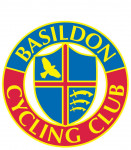 BASILDON CC OPEN 50 MILE TIME TRIALUNDER CTT REGULATIONSSUNDAY 25TH JUNE 2023 STARTING AT 6AME9/50Time Keepers: John Cottee and Graham HurrellTHIS IS A SPOCO SE 2023 QUALIFYING EVENT Event Secretary: Graham Hurrell. 20 Grandview Road, Thundersley, Essex. SS7 3JZTel: 07504 804744Event HQ Chelmer CC HQ, Meteor Way, Chelmsford, Essex. CM1 2RLAWARDS.SCRATCHFIRST PLACE:          GOLD MEDAL.*                                   FIRST LADY:          GOLD MEDALSECOND PLACE:     SILVER MEDAL                                  SECOND LADY:     SILVER MEDALTHIRD PLACE:         BRONZE MEDAL                                THIRD LADY:         BRONZE MEDAL                                                                 ROAD BIKES   (UCI Regs: rims less than 10cm / no aero bars etc)                                                                                                  FIRST PLACE GOLD MEDALSECOND PLACE SILVER MEDALTHIRD PLACE BRONZE MEDALHANDICAP: (using CTT standard tables)                             FASTEST JUNIOR.FIRST ON HANDICAP: GOLD MEDAL                                 FIRST PLACE: GOLD MEDALSECOND ON HANDICAP : SILVER MEDAL                         SECOND PLACE: GOLD MEDALTHIRD ON HANDICAP: BRONZE MEDAL.                           THIRD PLACE: BRONZE MEDALFirst Ever 50m TTMedal for fastest.COURSE DESCRIPTION. START (GR 667076) in Old Roxwell Road at most westerly junction, at seventh kerb joint from main A1060 Carriageway. Proceed along A1060 through Margaret Roding to Leaden Roding (M) (6.3mAprox). Turn right WITH GREAT CARE onto B184 and continue through High Roding to turn around small roundabout at Clapton Hall Lane (M) (12.m Aprox). Retrace through High Roding and Leaden Roding (M) (m), turn along A1060 through Margaret Roding to continue to Roundabout at junction with Lordship Road where TURN (25.m Aprox)to return to A1060 to start point. Repeat circuit and FINISH (GR 677075) before roundabout opposite third ‘cats eye’ before ‘Roundabout’ sign (Writtle Ongar). Note: Route to start must be via Cow Watering Lane and Old Roxwell road.Note: Timekeepers vehicles only on grass verge.* Medals are non precious metal / enamel EVENT BRIEFING SHEET.LIGHTS AND HATSYou are required to have a front and rear light that are either continuous or flashing at the time you begin the event. You are also required to wear a hardshell helmet that meets the British standard.U TURNSIf you are new to time trialing possibly the easiest mistake you will make is to make a glorious, sweeping U turn in the start and finish area. Don’t. It will get you disqualified for putting everyone at risk - even if  there isn’t a car in sight it shows a cavalier mindset to everyone’s safety and is deeply frowned upon.GIVING WAYJust because you are aiming to break the land speed record does not entitle you to ride like you own the road. Give way to the right. Indicate, when appropriate, your direction of travel to other road users.  There are three roundabouts on the course, so especially give way to the right on these. If you have to slow down you will almost certainly gain the time lost - If you end up having a row with some random driver or, worse, in A&E you are never going to make that time up.THE LEADEN RODING ROUNDABOUTMidway along the course is the Leaden Roding mini roundabout that was designed by a nincompoop. It is offset to the left as you approach 7 miles from the start. There will be three marshals there with instructions to record the number of any rider who negotiates the roundabout on the wrong side. The rule is “Any rider passing to the right of the painted circle will be disqualified…” It may surprise you how natural it is to go round the wrong way. AND if a vehicle is approaching from your left INDICATE, in the time honoured fashion, because the driver will assume you are turning left.  HIGH RODING VILLAGEPlease exercise caution when traveling through the village. Keep your eyes up. There will be parked cars and driveways. Anticipate the temporary hazards.There is no shop and the villagers are apt to get up at the crack of dawn and drive off to get the milk and papers. Let’s not upset them.CLOPTON HALL ROUNDABOUTAt the far turn is the Clopton Hall roundabout. It is very tight and the road surface is not pleasant. Please be careful.. I would also say that the approach to the far turn is very fast and has some blind turns. Staying on your side of the road will  significantly increase your chances of finishing the event.MARSHALLSThe event is marshalled at key points. They are NOT there to indicate that it is safe to proceed. They cannot stop the traffic. They are a physical indication to other road users that something is happening. They will indicate, as best they can, which direction to go, but ultimately, staying on course is your responsibility. CTT have a wonderful map of the route. Suffice to say, if you end up in Hatfield Heath you have gone the wrong waySign on / Sign off At the HQ from 5.30 am onwards. Collect your number and fix it so that the time keepers will be able to see it - and/or call your number as you finish - assuming you have the breath.Route to the Start from Meteor WayThe start is about 2 miles away. Please leave yourself 15 minutes to get there.Drafting  Drafting or pacing in time trials is not allowed. If you are overtaken by a rider who then slows down you are obliged to give him/her space OR overtake and make away.Warmimg upPlease do not warm up on the course once the event has started. There is a CTT ruling that turbo trainers may not be used on morning events.PRIZESA 50 mile time trial is a hard core event. The joy comes at the end. Please stay for unlimited tea/coffee and cake afterwards. I am hoping to be back from the finish in time to hand out the medals. Parking your car.You may park your car free of charge in the public car park in Meteor way. It is a 53 second walk to the HQ.